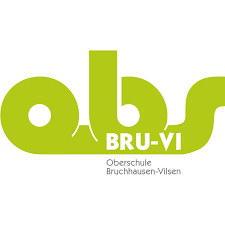 Oberschule Bruchhausen-VilsenOberschule Bruchhausen-VilsenStand: 03.2020Schuleigener Arbeitsplan im Fach: Französisch                       Schuljahrgang: 9                              (À toi! 3)   Zeitraum, z.B.:WoStdAngestrebte Kompetenzen (Schwerpunkte)Vereinbartes ThemaBezug zu Methoden- und Medienkonzept (Einführen/Üben von…)Regionale Bezüge/Lernorte und ExperteneinsatzFächerübergreifende Bezüge Sommerferien bis Herbstferien6L, S- Informationen zu einer Sehenswürdigkeit verstehen- eine Wegbeschreibung gebenU1 Paris: on met le cap sur la capitale(Sehenswürdigkeiten in Paris, Leben in der Großstadt)Dialog, Kontaktaufnahme, Prospekte und Anzeigen im Internet lesen, ein Problem lösen, einen Stadtplan lesen, Navi-Apps in Frankreich verwendenParis, Vergleich vom Leben in der Großstadt mit dem Leben auf dem LandGesprächsführung, interkultureller Austausch, Umgang mit FremdenSommerferien bis Herbstferien4Sch, H- die eigene Meinung zum Thema Freundschaft äußern- einen Liedtext verstehenU2 A comme amour ... ou comme amitié!(Freundschaft, Partnerschaft und Familie)Meinungsäußerung, Redemittel zum Ausdruck von Gefühlen, Umgang mit poetischer Literatur, einen Liebesbrief schreibenKulturelle Formen von Liebe, Freundschaft, Partnerschaft in D/FR,die französische Chanson-KulturLiebe, Freundschaft, Partnerschaft, Sexualität (vgl. Werte und Normen)Herbstferien bis Zeugnisferien8S, H- über soziales Engagement sprechen- eine Radiosendung verstehenU3 La vie au collège (Schulsystem in Frankreich, Schüleraustausch,Auslandsaufenthalt)für seine eigene Meinung einstehen, soziale Probleme beschreiben und Lösungsansätze entwickeln, globales Hörverstehen einüben, GruppenpuzzleVergleich des Schulalltags/des Schulsystems in D/FRVergleich mit dem Schulalltag in Großbritannien/USAHerbstferien bis Zeugnisferien6S, Sch- sein Lieblingsbuch präsentieren- einen Erlebnisbericht schreibenModule A/B Mon livre préféré (Lieblingsbuch, schönste Erinnerung)eigene Vorlieben und Abneigungen äußern, von eigenen Erfahrungen in der Vergangenheit berichten, eine Buchrezension schreiben, ein Plakat erstellenerstes Kennenlernen von berühmter französischer Literatur, Besonderheiten der frz. LiteraturVergleich mit Lektüren aus anderen Fächern (Deutsch, Englisch...)Herbstferien bis Zeugnisferien6H, L- eine Nachrichtensendung verstehen- ein Gedicht verstehenModule C/D Poèmes et chansons et l’actualité (Gedichte, Lieder, Nachrichten)eine Nachrichtensendung simulieren, einen Nachrichtentext formulieren und vortragen,Anbahnung einer intensiveren Beschäftigung mit lyrischen Texten, PodiumsdiskussionTypische Themen in den französischen Nachrichten (z.B. Bezug zu Ex-Kolonien, DOM-TOMs), typische Themen französischer Lyrikaktuelle Themen aus dem Politikunterricht können aufgegriffen werdenZeugnisferien bis Osterferien14M, Sch- über ein Praktikum berichten- eine Bewerbung für einen Ferienjob schreibenU4 Découvrir le monde professionnel (Ausbildung und Praktikum)eine Bewerbung schreiben, Formen der höflichen Rede kennenlernen, Aussagen über die eigene Zukunft tätigen, Bewerbungsgespräch simulieren, Mögliche Ferienjobs in Frankreich (Jugendgruppenleiter, Animateur, Helfer bei der Weinernte...), die Situation auf dem frz. Arbeitsmarkt kennenlernenZusammenführung mit evtl. Anstehenden bzw. bereits absolvierten Praktika Zeugnisferien bis Osterferien12S, Sch- ein Ereignis in der Vergangenheit erzählen- auf eine E-Mail antwortenU5 La Loire à vélo (Nantes und die Region Les pays de la Loire)Umgang mit digitalen Medien, Kennenlernen französischer Internetseiten, Formen des digitalen Ausdrucks (E-Mail, Blog, Chat etc.), ein kurzes Video erstellenLa Loire, Sitten und Gebräuche in der Region, die französische KücheErschließung der Geographie Frankreichs ggf. Im Austausch mit dem Fach ErdkundeOsterferien bis Sommerferien14H, L- Eine Filmkritik verstehen- den Klappentext eines Romans verstehenU6 La France et la francophonie (Einblick in die französischsprachige Welt)Arbeit mit Erzählliteratur, Filmen und Kurzfilmen, Methoden der Filmanalyse, ein Rollenspiel erstellen und aufführenBesonderheiten des französischen Kinos, berühmte französische Schauspieler, das Filmfestival von Cannes, Überblick über die frankophone WeltDie frankophone Welt (Erdkunde, Geschichte..)Osterferien bis Sommerferien10Zusammenführung der erworbene Kompetenzenim Rahmen einer Prüfungsvorbereitung oder der Arbeit mit einem FilmBilan 2: Vorbereitung auf die DELF-Prüfung A2Alternativ: Arbeit mit einem Film (z.B. Intouchables, Amélie...)Einübung der Prüfungsformen des DELF, Intensivierung der vorangegangenen Arbeit mit U6 variable Auswahl von landeskundlichen ThemenMögliche Zusammenarbeit mit anderen sprachlichen Fächern